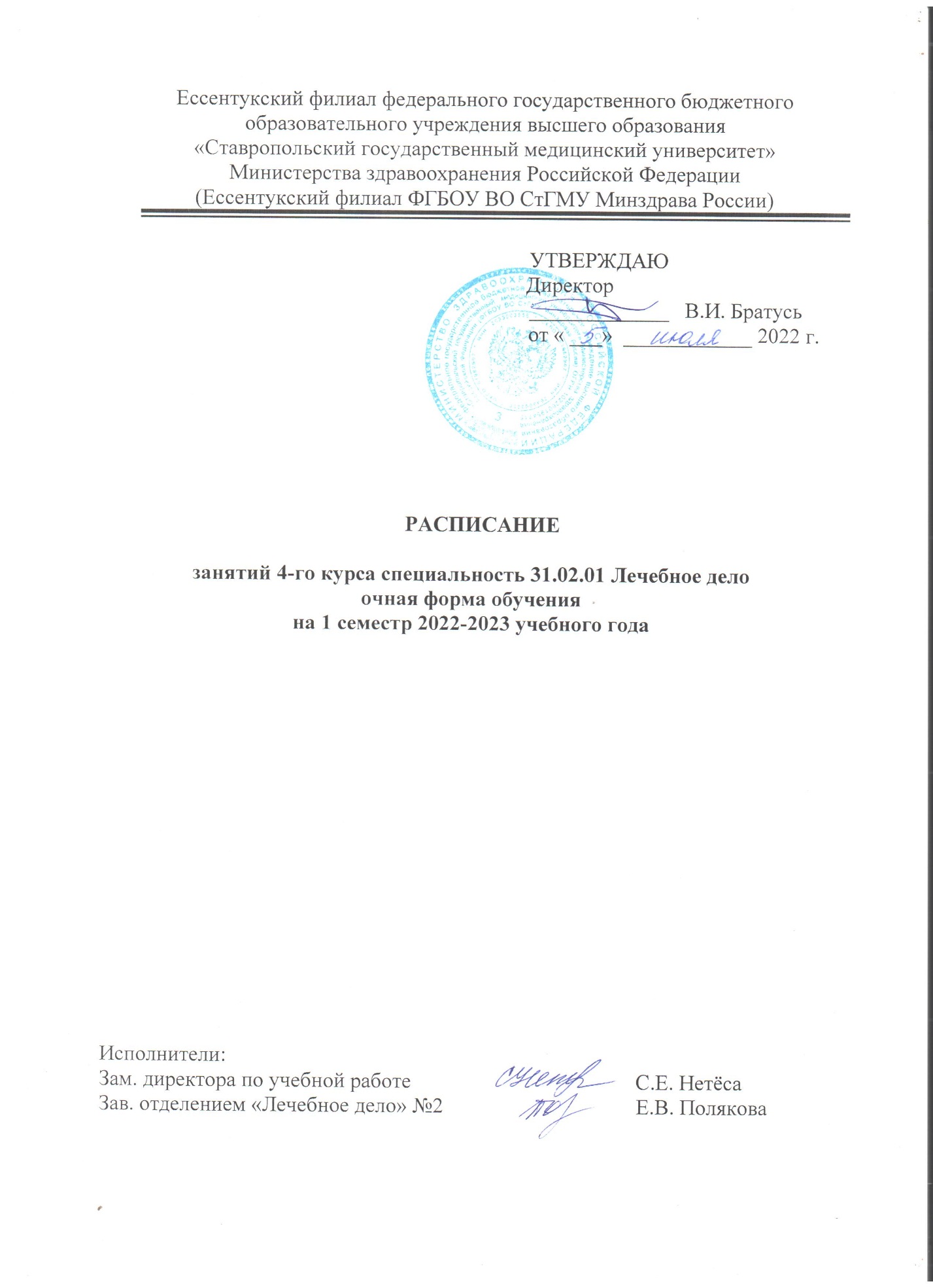 Условные обозначения к расписаниюпо специальности31.02.01 Лечебное делоРАСПИСАНИЕ ЗАНЯТИЙ НА 2022-2023 УЧ.ГОДРАСПИСАНИЕ ЗАНЯТИЙ НА 2022-2023 УЧ.ГОДРАСПИСАНИЕ ЗАНЯТИЙ НА 2022-2023 УЧ.ГОД- Практика по учебным дисциплинам- Лекция- Практика по учебным дисциплинам- Лекция- Практика  по профессиональным модулям- День консультаций, отработок, самостоятельной работы студентов, методической работы преподавателей.- Учебная практика, производственная практика- День консультаций, отработок, самостоятельной работы студентов, методической работы преподавателей.- Учебная практика, производственная практика- Праздничные дни413413СЕНТЯБРЬСЕНТЯБРЬСЕНТЯБРЬСЕНТЯБРЬСЕНТЯБРЬСЕНТЯБРЬСЕНТЯБРЬСЕНТЯБРЬСЕНТЯБРЬСЕНТЯБРЬСЕНТЯБРЬСЕНТЯБРЬСЕНТЯБРЬСЕНТЯБРЬПонедельник55121219192626Понедельник8.00 9.35Реаб. при бол. детей Белякова Н.А.Реаб. при бол. детей Белякова Н.А.Пров. сан. противоэп. меропр.Дуйсенбиева У.С.Пров. сан. противоэп. меропр.Дуйсенбиева У.С.Пров. сан. противоэп. меропр.Дуйсенбиева У.С.Пров. сан. противоэп. меропр.Дуйсенбиева У.С.Иностр. язык Лимаренко М.В.Иностр. язык Лимаренко М.В.Понедельник9.45 11.20Проф. оторинолар. забКравчук Е.Н.Проф. оторинолар. забКравчук Е.Н.Пров. сан. противоэп. меропр.Дуйсенбиева У.С.Пров. сан. противоэп. меропр.Дуйсенбиева У.С.Пров. сан. противоэп. меропр.Дуйсенбиева У.С.Пров. сан. противоэп. меропр.Дуйсенбиева У.С.Осн. фитотер.Потёмкина Л.В.Осн. фитотер.Потёмкина Л.В.Осн. фитотер.Потёмкина Л.В.Понедельник11.50 13.25Об. форм и методов психос. и мед. реаб.Денисова Л.Г.Об. форм и методов психос. и мед. реаб.Денисова Л.Г.Проф. оторинолар. забКравчук Е.Н.Проф. оторинолар. забКравчук Е.Н.Осн. фитотер.Потёмкина Л.В.Осн. фитотер.Потёмкина Л.В.Осн. фитотер.Потёмкина Л.В.Осн. фитотер.Потёмкина Л.В.Осн. фитотер.Потёмкина Л.В.Осн. фитотер.Потёмкина Л.В.Реаб. пац. при инф. заб.Дуйсенбиева У.СРеаб. пац. при инф. заб.Дуйсенбиева У.СРеаб. пац. при инф. заб.Дуйсенбиева У.СПонедельник13.35 15.10Реаб. в акуш. и гинек.Лысенко Г.В.Реаб. в акуш. и гинек.Лысенко Г.В.Реаб. при бол. детейБелякова Н.А.Реаб. при бол. детейБелякова Н.А.Пров. сан. противоэп. меропр.Дуйсенбиева У.С.Пров. сан. противоэп. меропр.Дуйсенбиева У.С.Пров. сан. противоэп. меропр.Дуйсенбиева У.С.Пров. сан. противоэп. меропр.Дуйсенбиева У.С.Пров. сан. противоэп. меропр.Дуйсенбиева У.С.Пров. сан. противоэп. меропр.Дуйсенбиева У.С.Об. форм и методов психос. и мед. реаб.Денисова Л.Г.Об. форм и методов психос. и мед. реаб.Денисова Л.Г.Об. форм и методов психос. и мед. реаб.Денисова Л.Г.Понедельник15.20 17.00Проф. стоматолог. заб.Иванов С.В.Проф. стоматолог. заб.Иванов С.В.Реаб. в акуш. и гинек.Лысенко Г.В.Реаб. в акуш. и гинек.Лысенко Г.В.Пров. сан. противоэп. меропр.Дуйсенбиева У.С.Пров. сан. противоэп. меропр.Дуйсенбиева У.С.Реаб пац. при кож. – вен. заб.Дуйсенбиева У.С..Понедельник17.05 18.40Осн. фитотер.Потёмкина Л.В.Осн. фитотер.Потёмкина Л.В.Пров. сан. противоэп. меропр.Дуйсенбиева У.С.Пров. сан. противоэп. меропр.Дуйсенбиева У.С.Реаб пац. при кож. – вен. заб.Дуйсенбиева У.С..Вторник6613132020202020202727Вторник8.00 9.35Реаб. при бол. детей Белякова Н.А.Реаб. при бол. детей Белякова Н.А.Осущ. пал. помощи Лысенко Г.В.Осущ. пал. помощи Лысенко Г.В.Осущ. пал. помощи Лысенко Г.В.Осущ. пал. помощи Лысенко Г.В.Осущ. пал. помощи Лысенко Г.В.Осущ. пал. помощи Лысенко Г.В.Об. форм и методов психос. и мед. реаб.Денисова Л.Г.Об. форм и методов психос. и мед. реаб.Денисова Л.Г.Вторник9.45 11.20Проф. болезней кожи и инф.Дуйсенбиева У.С.Проф. болезней кожи и инф.Дуйсенбиева У.С.Проф. стоматолог. заб.Иванов С.В.Реаб пац. при кож. – вен. заб.Дуйсенбиева У.С.Реаб пац. при кож. – вен. заб.Дуйсенбиева У.С.Реаб пац. при кож. – вен. заб.Дуйсенбиева У.С.Реаб пац. при кож. – вен. заб.Дуйсенбиева У.С.Реаб пац. при кож. – вен. заб.Дуйсенбиева У.С.Реаб пац. при кож. – вен. заб.Дуйсенбиева У.С.Об. форм и методов психос. и мед. реаб.Денисова Л.Г.Об. форм и методов психос. и мед. реаб.Денисова Л.Г.Вторник11.50 13.25Реаб. в акуш. и гинек.Лысенко Г.В.Реаб. в акуш. и гинек.Лысенко Г.В.Проф. стоматолог. заб.Иванов С.В.Проф. болезней кожи и инф.Дуйсенбиева У.С.Пров. сан. противоэп. меропр.Дуйсенбиева У.С.Пров. сан. противоэп. меропр.Дуйсенбиева У.С.Пров. сан. противоэп. меропр.Дуйсенбиева У.С.Пров. сан. противоэп. меропр.Дуйсенбиева У.С.Пров. сан. противоэп. меропр.Дуйсенбиева У.С.Реаб. в акуш. и гинек.Лысенко Г.В.Реаб пац. при кож. – вен. заб.Дуйсенбиева У.С.Реаб пац. при кож. – вен. заб.Дуйсенбиева У.С.Реаб пац. при кож. – вен. заб.Дуйсенбиева У.С.Вторник13.35 15.10Реаб. пац. в травм. и орт., хир., онкологииЧернецкий Ю.АРеаб. пац. в травм. и орт., хир., онкологииЧернецкий Ю.АИностр. языкДрофа И.В.Проф. болезней кожи и инф.Дуйсенбиева У.С.Пров. сан. противоэп. меропр.Дуйсенбиева У.С.Пров. сан. противоэп. меропр.Дуйсенбиева У.С.Пров. сан. противоэп. меропр.Дуйсенбиева У.С.Пров. сан. противоэп. меропр.Дуйсенбиева У.С.Пров. сан. противоэп. меропр.Дуйсенбиева У.С.Реаб. в акуш. и гинек.Лысенко Г.В.Об. форм и методов психос. и мед. реаб.Денисова Л.Г.Об. форм и методов психос. и мед. реаб.Денисова Л.Г.Об. форм и методов психос. и мед. реаб.Денисова Л.Г.Вторник15.20 17.00Проф. стоматолог. заб.Иванов С.В.Проф. стоматолог. заб.Иванов С.В.Проф. оторинолар. забКравчук Е.Н.Иностр. язык Лимаренко М.В.Осн. фитотер.Потёмкина Л.В.Осн. фитотер.Потёмкина Л.В.Осн. фитотер.Потёмкина Л.В.Осн. фитотер.Потёмкина Л.В.Осн. фитотер.Потёмкина Л.В.Осн. фитотер.Потёмкина Л.В.Осущ. мед.-соц. реаб. инв.Белая А.АОсущ. мед.-соц. реаб. инв.Белая А.АОсущ. мед.-соц. реаб. инв.Белая А.АВторник17.05 18.40Проф. оторинолар. забКравчук Е.Н.Среда71414212121212121282828Среда8.00 9.35Иностр. языкДрофа И.В.Среда9.45 11.20Орг. школ здоровья для пац. и их окруж.Белая А.А.Орг. школ здоровья для пац. и их окруж.Белая А.А.Об. форм и методов психос. и мед. реаб.Денисова Л.Г.Об. форм и методов психос. и мед. реаб.Денисова Л.Г.Реаб. пац. при инф. заб.Дуйсенбиева У.СРеаб. пац. при инф. заб.Дуйсенбиева У.СРеаб. пац. при инф. заб.Дуйсенбиева У.ССреда11.50 13.25Проф. болезней кожи и инф.Дуйсенбиева У.С.Проф. болезней кожи и инф.Дуйсенбиева У.С.Пров. сан. противоэп. меропр.Дуйсенбиева У.С.Пров. сан. противоэп. меропр.Дуйсенбиева У.С.Проф. болезней кожи и инф.Дуйсенбиева У.С.Проф. стоматолог. заб.Иванов С.В.Реаб пац. при кож. – вен. заб.Дуйсенбиева У.С.Реаб пац. при кож. – вен. заб.Дуйсенбиева У.С.Среда13.35 15.10Проф. болезней кожи и инф.Дуйсенбиева У.С.Осущ. пал. помощиЛысенко Г.В.Осущ. пал. помощиЛысенко Г.В.Проф. болезней кожи и инф.Дуйсенбиева У.С.Проф. стоматолог. заб.Иванов С.В.Реаб пац. при кож. – вен. заб.Дуйсенбиева У.С.Реаб пац. при кож. – вен. заб.Дуйсенбиева У.С.Среда15.20 17.00Проф. болезней кожи и инф.Дуйсенбиева У.С.Об. форм и методов психос. и мед. реаб.Денисова Л.Г.Пров. сан. противоэп. меропр.Дуйсенбиева У.С.Об. форм и методов психос. и мед. реаб.Денисова Л.Г.Об. форм и методов психос. и мед. реаб.Денисова Л.Г.Об. форм и методов психос. и мед. реаб.Денисова Л.Г.Об. форм и методов психос. и мед. реаб.Денисова Л.Г.Об. форм и методов психос. и мед. реаб.Денисова Л.Г.Об. форм и методов психос. и мед. реаб.Денисова Л.Г.Осн. фитотер.Потёмкина Л.В.Осн. фитотер.Потёмкина Л.В.Осн. фитотер.Потёмкина Л.В.Среда17.05 18.40Об. форм и методов психос. и мед. реаб.Денисова Л.Г.Пров. сан. противоэп. меропр.Дуйсенбиева У.С.Реаб. пац. в стоматологииИванов С.В.Реаб. пац. в стоматологииИванов С.В.Реаб. пац. в стоматологииИванов С.В.Реаб. пац. в стоматологииИванов С.В.Реаб. пац. в стоматологииИванов С.В.Реаб. пац. в стоматологииИванов С.В.Четверг18815152222222222222929Четверг8.00 9.35Об. форм и методов психос. и мед. реаб.Денисова Л.Г.Об. форм и методов психос. и мед. реаб.Денисова Л.Г.Четверг9.45 11.20Об. форм и методов психос. и мед. реаб.Денисова Л.Г.Пров. сан. противоэп. меропр.Дуйсенбиева У.С.Пров. сан. противоэп. меропр.Дуйсенбиева У.С.Пров. сан. противоэп. меропр.Дуйсенбиева У.С.Пров. сан. противоэп. меропр.Дуйсенбиева У.С.Об. форм и методов психос. и мед. реаб.Денисова Л.Г.Об. форм и методов психос. и мед. реаб.Денисова Л.Г.Четверг11.50 13.25Реаб. в акуш. и гинек.Лысенко Г.В.Пров. сан. противоэп. меропр.Дуйсенбиева У.С.Пров. сан. противоэп. меропр.Дуйсенбиева У.С.Пров. сан. противоэп. меропр.Дуйсенбиева У.С.Пров. сан. противоэп. меропр.Дуйсенбиева У.С.Пров. сан. противоэп. меропр.Дуйсенбиева У.С.Пров. сан. противоэп. меропр.Дуйсенбиева У.С.Пров. сан. противоэп. меропр.Дуйсенбиева У.С.Пров. сан. противоэп. меропр.Дуйсенбиева У.С.Проф. стоматолог. заб.Иванов С.В.Проф. стоматолог. заб.Иванов С.В.Проф. стоматолог. заб.Иванов С.В.Четверг13.35 15.10Реаб. пац. в травм. и орт., хир., онкологииЧернецкий Ю.АРеаб. в акуш. и гинек.Лысенко Г.В.Реаб. в акуш. и гинек.Лысенко Г.В.Проф. болезней кожи и инф.Дуйсенбиева У.С.Реаб. в акуш. и гинек.Лысенко Г.В.Реаб. пац. при инф. заб.Дуйсенбиева У.СРеаб. пац. при инф. заб.Дуйсенбиева У.СРеаб. пац. при инф. заб.Дуйсенбиева У.СРеаб. пац. при инф. заб.Дуйсенбиева У.СРеаб. пац. при инф. заб.Дуйсенбиева У.СРеаб. пац. при инф. заб.Дуйсенбиева У.СОб. форм и методов психос. и мед. реаб.Денисова Л.Г.Об. форм и методов психос. и мед. реаб.Денисова Л.Г.Об. форм и методов психос. и мед. реаб.Денисова Л.Г.Четверг15.20 17.00Проф. оторинолар. забКравчук Е.Н.Проф. болезней кожи и инф.Дуйсенбиева У.С.Реаб. в акуш. и гинек.Лысенко Г.В.Пров. сан. противоэп. меропр.Дуйсенбиева У.С.Пров. сан. противоэп. меропр.Дуйсенбиева У.С.Пров. сан. противоэп. меропр.Дуйсенбиева У.С.Иностр. язык Лимаренко М.В.Иностр. язык Лимаренко М.В.Иностр. язык Лимаренко М.В.Реаб. при бол. детей Белякова Н.А.Реаб. при бол. детей Белякова Н.А.Четверг17.05 18.40Физ. культураСтороженко Т.Н.Физ. культураСтороженко Т.Н.Пров. сан. противоэп. меропр.Дуйсенбиева У.С.Пров. сан. противоэп. меропр.Дуйсенбиева У.С.Пров. сан. противоэп. меропр.Дуйсенбиева У.С.Реаб. при бол. детей Белякова Н.А.Реаб. при бол. детей Белякова Н.А.Пятница29916232323232323303030Пятница8.00 9.35Реаб. при бол. детей Белякова Н.А.Физ. культураСтороженко Т.Н.Физ. культураСтороженко Т.Н.Об. форм и методов психос. и мед. реаб.Денисова Л.Г.Пятница9.45 11.20Проф. болезней кожи и инф.Дуйсенбиева У.С.Реаб. пац. в стоматологииИванов С.В.Реаб. пац. в стоматологииИванов С.В.Об. форм и методов психос. и мед. реаб.Денисова Л.Г.Физ. культураСтороженко Т.Н.Физ. культураСтороженко Т.Н.Физ. культураСтороженко Т.Н.Физ. культураСтороженко Т.Н.Физ. культураСтороженко Т.Н.Физ. культураСтороженко Т.Н.Пятница11.50 13.25Об. форм и методов психос. и мед. реаб.Денисова Л.Г.Орг. школ здоровья для пац. и их окруж.Белая А.А.Орг. школ здоровья для пац. и их окруж.Белая А.А.Реаб. в акуш. и гинек.Лысенко Г.В.Реаб пац. при кож. – вен. заб.Дуйсенбиева У.С.Реаб пац. при кож. – вен. заб.Дуйсенбиева У.С.Реаб пац. при кож. – вен. заб.Дуйсенбиева У.С.Реаб пац. при кож. – вен. заб.Дуйсенбиева У.С.Реаб пац. при кож. – вен. заб.Дуйсенбиева У.С.Реаб пац. при кож. – вен. заб.Дуйсенбиева У.С.Реаб. пац. при инф. заб.Дуйсенбиева У.СРеаб. пац. при инф. заб.Дуйсенбиева У.СРеаб. пац. при инф. заб.Дуйсенбиева У.СПятница13.35 15.10Реаб. пац. в травм. и орт., хир., онкологииЧернецкий Ю.АРеаб. в акуш. и гинек.Лысенко Г.В.Реабил. пациентов с болезнями нерв.системыБелая А.А.Реабил. пациентов с болезнями нерв.системыБелая А.А.Реабил. пациентов с болезнями нерв.системыБелая А.А.Реабил. пациентов с болезнями нерв.системыБелая А.А.Реабил. пациентов с болезнями нерв.системыБелая А.А.Реабил. пациентов с болезнями нерв.системыБелая А.А.Об. форм и методов психос. и мед. реаб.Денисова Л.Г.Об. форм и методов психос. и мед. реаб.Денисова Л.Г.Об. форм и методов психос. и мед. реаб.Денисова Л.Г.Пятница15.20 17.00Реаб. пац. с бол. внутр. органовИванов С.В.Проф. оторинолар. забКравчук Е.Н.Иностр. языкДрофа И.В.Иностр. языкДрофа И.В.Об. форм и методов психос. и мед. реаб.Денисова Л.Г.Об. форм и методов психос. и мед. реаб.Денисова Л.Г.Об. форм и методов психос. и мед. реаб.Денисова Л.Г.Об. форм и методов психос. и мед. реаб.Денисова Л.Г.Проф. офтальмол. заб.Тимофеева О.А.Проф. офтальмол. заб.Тимофеева О.А.Проф. офтальмол. заб.Тимофеева О.А.Пятница17.05 18.40Проф. оторинолар. забКравчук Е.Н.Об. форм и методов психос. и мед. реаб.Денисова Л.Г.Об. форм и методов психос. и мед. реаб.Денисова Л.Г.Об. форм и методов психос. и мед. реаб.Денисова Л.Г.Об. форм и методов психос. и мед. реаб.Денисова Л.Г.Физ. культураСтороженко Т.Н.Физ. культураСтороженко Т.Н.Физ. культураСтороженко Т.Н.Суббота 310101717242424242424Суббота 8.00 9.35День консультаций,отработок, самостоятельной работы студентов, метод.работы преподавателейДень консультаций,отработок, самостоятельной работы студентов, метод.работы преподавателейДень консультаций,отработок, самостоятельной работы студентов, метод.работы преподавателейДень консультаций,отработок, самостоятельной работы студентов, метод.работы преподавателейДень консультаций,отработок, самостоятельной работы студентов, метод.работы преподавателейДень консультаций,отработок, самостоятельной работы студентов, метод.работы преподавателейДень консультаций,отработок, самостоятельной работы студентов, метод.работы преподавателейДень консультаций,отработок, самостоятельной работы студентов, метод.работы преподавателейДень консультаций,отработок, самостоятельной работы студентов, метод.работы преподавателейДень консультаций,отработок, самостоятельной работы студентов, метод.работы преподавателейДень консультаций,отработок, самостоятельной работы студентов, метод.работы преподавателейСуббота 9.45 11.20День консультаций,отработок, самостоятельной работы студентов, метод.работы преподавателейДень консультаций,отработок, самостоятельной работы студентов, метод.работы преподавателейДень консультаций,отработок, самостоятельной работы студентов, метод.работы преподавателейДень консультаций,отработок, самостоятельной работы студентов, метод.работы преподавателейДень консультаций,отработок, самостоятельной работы студентов, метод.работы преподавателейДень консультаций,отработок, самостоятельной работы студентов, метод.работы преподавателейДень консультаций,отработок, самостоятельной работы студентов, метод.работы преподавателейДень консультаций,отработок, самостоятельной работы студентов, метод.работы преподавателейДень консультаций,отработок, самостоятельной работы студентов, метод.работы преподавателейДень консультаций,отработок, самостоятельной работы студентов, метод.работы преподавателейДень консультаций,отработок, самостоятельной работы студентов, метод.работы преподавателейСуббота 11.50 13.25День консультаций,отработок, самостоятельной работы студентов, метод.работы преподавателейДень консультаций,отработок, самостоятельной работы студентов, метод.работы преподавателейДень консультаций,отработок, самостоятельной работы студентов, метод.работы преподавателейДень консультаций,отработок, самостоятельной работы студентов, метод.работы преподавателейДень консультаций,отработок, самостоятельной работы студентов, метод.работы преподавателейДень консультаций,отработок, самостоятельной работы студентов, метод.работы преподавателейДень консультаций,отработок, самостоятельной работы студентов, метод.работы преподавателейДень консультаций,отработок, самостоятельной работы студентов, метод.работы преподавателейДень консультаций,отработок, самостоятельной работы студентов, метод.работы преподавателейДень консультаций,отработок, самостоятельной работы студентов, метод.работы преподавателейДень консультаций,отработок, самостоятельной работы студентов, метод.работы преподавателейСуббота 13.35 15.10Суббота 15.20 17.00Суббота 17.05 18.40413413ОКТЯБРЬОКТЯБРЬОКТЯБРЬОКТЯБРЬОКТЯБРЬОКТЯБРЬОКТЯБРЬОКТЯБРЬОКТЯБРЬОКТЯБРЬОКТЯБРЬОКТЯБРЬОКТЯБРЬОКТЯБРЬПонедельник3333310101017242424Понедельник8.00 9.35Проф. оторинолар. забКравчук Е.Н.Об. форм и методов психос. и мед. реаб.Денисова Л.Г.Понедельник9.45 11.20Реаб. пац. с бол. внутр. органовИванов С.В.Реаб. пац. с бол. внутр. органовИванов С.В.Реабил. пациентов с болезнями нерв.системыБелая А.А.Проф. оторинолар. забКравчук Е.Н.Об. форм и методов психос. и мед. реаб.Денисова Л.Г.Понедельник11.50 13.25Осущ. мед.-соц. реаб. инв.Белая А.А.Осущ. мед.-соц. реаб. инв.Белая А.А.Осущ. мед.-соц. реаб. инв.Белая А.А.Осущ. мед.-соц. реаб. инв.Белая А.А.Осущ. мед.-соц. реаб. инв.Белая А.А.Реаб. пац. с бол. внутр. органовИванов С.В.Реаб. пац. с бол. внутр. органовИванов С.В.Реабил. пациентов с болезнями нерв.системыБелая А.А.Осущ. мед.-соц. реаб. инв.Белая А.А.Осущ. мед.-соц. реаб. инв.Белая А.А.Понедельник13.35 15.10Об. форм и методов психос. и мед. реаб.Денисова Л.Г.Об. форм и методов психос. и мед. реаб.Денисова Л.Г.Об. форм и методов психос. и мед. реаб.Денисова Л.Г.Об. форм и методов психос. и мед. реаб.Денисова Л.Г.Об. форм и методов психос. и мед. реаб.Денисова Л.Г.Об. форм и методов психос. и мед. реаб.Денисова Л.Г.Об. форм и методов психос. и мед. реаб.Денисова Л.Г.Реаб. пац. с бол. внутр. органовИванов С.В.Иностр. языкДрофа И.В.Осущ. мед.-соц. реаб. инв.Белая А.А.Осущ. мед.-соц. реаб. инв.Белая А.А.Понедельник15.20 17.00Проф. офтальмол. заб.Тимофеева О.А.Проф. офтальмол. заб.Тимофеева О.А.Проф. офтальмол. заб.Тимофеева О.А.Проф. офтальмол. заб.Тимофеева О.А.Проф. офтальмол. заб.Тимофеева О.А.Об. форм и методов психос. и мед. реаб.Денисова Л.Г.Об. форм и методов психос. и мед. реаб.Денисова Л.Г.Реаб. пац. с бол. внутр. органовИванов С.В.Реаб пац. при кож. – вен. заб.Дуйсенбиева У.С.Проф. оторинолар. забКравчук Е.Н.Проф. оторинолар. забКравчук Е.Н.Понедельник17.05 18.40Осн. фитотер.Потёмкина Л.В.Осн. фитотер.Потёмкина Л.В.Осн. фитотер.Потёмкина Л.В.Осн. фитотер.Потёмкина Л.В.Осн. фитотер.Потёмкина Л.В.Иностр. языкЛимаренко М.В.Реаб пац. при кож. – вен. заб.Дуйсенбиева У.С.Проф. оторинолар. забКравчук Е.Н.Проф. оторинолар. забКравчук Е.Н.Вторник444441111111818252525Вторник8.00 9.35Вторник9.45 11.20Реаб. пац. при инф. заб.Дуйсенбиева У.СРеаб. пац. при инф. заб.Дуйсенбиева У.СРеаб. пац. при инф. заб.Дуйсенбиева У.СРеаб. пац. при инф. заб.Дуйсенбиева У.СРеаб. пац. при инф. заб.Дуйсенбиева У.СРеаб. пац. с бол. внутр. органовЛысенко Г.В.Реаб. пац. с бол. внутр. органовЛысенко Г.В.Вторник11.50 13.25Об. форм и методов психос. и мед. реаб.Денисова Л.Г.Об. форм и методов психос. и мед. реаб.Денисова Л.Г.Об. форм и методов психос. и мед. реаб.Денисова Л.Г.Об. форм и методов психос. и мед. реаб.Денисова Л.Г.Об. форм и методов психос. и мед. реаб.Денисова Л.Г.Реабил. пациентов с болезнями нерв.системыБелая А.А.Реабил. пациентов с болезнями нерв.системыБелая А.А.Проф. стоматолог. заб.Иванов С.В.Реаб. пац. с бол. внутр. органовЛысенко Г.В.Реаб. пац. с бол. внутр. органовЛысенко Г.В.Вторник13.35 15.10Реаб. пац. с бол. внутр. органовИванов С.В.Реаб. пац. с бол. внутр. органовИванов С.В.Реаб. пац. с бол. внутр. органовИванов С.В.Реаб. пац. с бол. внутр. органовИванов С.В.Реаб. пац. с бол. внутр. органовИванов С.В.Реабил. пациентов с болезнями нерв.системыБелая А.А.Реабил. пациентов с болезнями нерв.системыБелая А.А.Проф. стоматолог. заб.Иванов С.В.Физ. культураСтороженко Т.Н.Физ. культураСтороженко Т.Н.Физ. культураСтороженко Т.Н.Вторник15.20 17.00Об. форм и методов психос. и мед. реаб.Денисова Л.Г.Об. форм и методов психос. и мед. реаб.Денисова Л.Г.Об. форм и методов психос. и мед. реаб.Денисова Л.Г.Реаб пац. при кож. – вен. заб.Дуйсенбиева У.С.Реаб пац. при кож. – вен. заб.Дуйсенбиева У.С.Проф. офтальмол. заб.Тимофеева О.А.Проф. офтальмол. заб.Тимофеева О.А.Проф. офтальмол. заб.Тимофеева О.А.Реаб пац. при кож. – вен. заб.Дуйсенбиева У.С.Об. форм и методов психос. и мед. реаб.Денисова Л.Г.Об. форм и методов психос. и мед. реаб.Денисова Л.Г.Реаб пац. при кож. – вен. заб.Дуйсенбиева У.С.Реаб пац. при кож. – вен. заб.Дуйсенбиева У.С.Вторник17.05 18.40Об. форм и методов психос. и мед. реаб.Денисова Л.Г.Об. форм и методов психос. и мед. реаб.Денисова Л.Г.Об. форм и методов психос. и мед. реаб.Денисова Л.Г.Реаб пац. при кож. – вен. заб.Дуйсенбиева У.С.Реаб пац. при кож. – вен. заб.Дуйсенбиева У.С.Реаб пац. при кож. – вен. заб.Дуйсенбиева У.С.Об. форм и методов психос. и мед. реаб.Денисова Л.Г.Об. форм и методов психос. и мед. реаб.Денисова Л.Г.Реаб пац. при кож. – вен. заб.Дуйсенбиева У.С.Реаб пац. при кож. – вен. заб.Дуйсенбиева У.С.Среда5555512121219262626Среда8.00 9.35Об. форм и методов психос. и мед. реаб.Денисова Л.Г.Среда9.45 11.20Об. форм и методов психос. и мед. реаб.Денисова Л.Г.Среда11.50 13.25Реаб. пац. в стоматологииИванов С.В.Проф. офтальмол. заб.Тимофеева О.А.Проф. офтальмол. заб.Тимофеева О.А.Реаб. пац. с бол. внутр. органовИванов С.В.Реаб. пац. с бол. внутр. органовИванов С.В.Среда13.35 15.10Иностр. языкДрофа И.В.Иностр. языкДрофа И.В.Реаб. пац. в стоматологииИванов С.В.Проф. офтальмол. заб.Тимофеева О.А.Проф. офтальмол. заб.Тимофеева О.А.Об. форм и методов психос. и мед. реаб.Денисова Л.Г.Об. форм и методов психос. и мед. реаб.Денисова Л.Г.Среда15.20 17.00Реаб. в акуш. и гинек.Лысенко Г.В.Реаб. в акуш. и гинек.Лысенко Г.В.Об. форм и методов психос. и мед. реаб.Денисова Л.Г.Об. форм и методов психос. и мед. реаб.Денисова Л.Г.Об. форм и методов психос. и мед. реаб.Денисова Л.Г.Осн. фитотер.Потёмкина Л.В.Осн. фитотер.Потёмкина Л.В.Осн. фитотер.Потёмкина Л.В.Реаб. пац. в офтальмол.Тимофеева О.А.Реаб. пац. в офтальмол.Тимофеева О.А.Реаб. пац. в стоматологииИванов С.В.Осущ. мед.-соц. реаб. инв.Белая А.А.Осущ. мед.-соц. реаб. инв.Белая А.А.Среда17.05 18.40Реаб. в акуш. и гинек.Лысенко Г.В.Реаб. в акуш. и гинек.Лысенко Г.В.Об. форм и методов психос. и мед. реаб.Денисова Л.Г.Об. форм и методов психос. и мед. реаб.Денисова Л.Г.Об. форм и методов психос. и мед. реаб.Денисова Л.Г.Осн. фитотер.Потёмкина Л.В.Осн. фитотер.Потёмкина Л.В.Осн. фитотер.Потёмкина Л.В.Иностр. языкЛимаренко М.В.Реаб. пац. в стоматологииИванов С.В.Осущ. мед.-соц. реаб. инв.Белая А.А.Осущ. мед.-соц. реаб. инв.Белая А.А.Четверг666613132020272727Четверг8.00 9.35Реаб. в акуш. и гинек.Лысенко Г.В.Об. форм и методов психос. и мед. реаб.Денисова Л.Г.Об. форм и методов психос. и мед. реаб.Денисова Л.Г.Физ. культураСтороженко Т.Н.Физ. культураСтороженко Т.Н.Физ. культураСтороженко Т.Н.Четверг9.45 11.20Реаб. в акуш. и гинек.Лысенко Г.В.Об. форм и методов психос. и мед. реаб.Денисова Л.Г.Об. форм и методов психос. и мед. реаб.Денисова Л.Г.Проф. офтальмол. заб.Тимофеева О.А.Об. форм и методов психос. и мед. реаб.Денисова Л.Г.Об. форм и методов психос. и мед. реаб.Денисова Л.Г.Об. форм и методов психос. и мед. реаб.Денисова Л.Г.Четверг11.50 13.25Осущ. мед.-соц. реаб. инв.Белая А.А.Осущ. мед.-соц. реаб. инв.Белая А.А.Осущ. мед.-соц. реаб. инв.Белая А.А.Осущ. мед.-соц. реаб. инв.Белая А.А.Осущ. мед.-соц. реаб. инв.Белая А.А.Проф. офтальмол. заб.Тимофеева О.А.Реаб. пац. в офтальмол.Тимофеева О.А.Реаб. пац. в офтальмол.Тимофеева О.А.Реаб. пац. в офтальмол.Тимофеева О.А.Четверг13.35 15.10Об. форм и методов психос. и мед. реаб.Денисова Л.Г.Об. форм и методов психос. и мед. реаб.Денисова Л.Г.Об. форм и методов психос. и мед. реаб.Денисова Л.Г.Об. форм и методов психос. и мед. реаб.Денисова Л.Г.Об. форм и методов психос. и мед. реаб.Денисова Л.Г.Иностр. языкДрофа И.В.Проф. офтальмол. заб.Тимофеева О.А.Реаб. пац. с бол. внутр. органовЛысенко Г.В.Проф. офтальмол. заб.Тимофеева О.АЧетверг15.20 17.00Об. форм и методов психос. и мед. реаб.Денисова Л.Г.Об. форм и методов психос. и мед. реаб.Денисова Л.Г.Об. форм и методов психос. и мед. реаб.Денисова Л.Г.Реаб. пац. в травм. и орт., хир., онкологииЧернецкий Ю.АПроф. офтальмол. заб.Тимофеева О.А.Реаб. пац. с бол. внутр. органовЛысенко Г.В.Проф. офтальмол. заб.Тимофеева О.АЧетверг17.05 18.40Об. форм и методов психос. и мед. реаб.Денисова Л.Г.Об. форм и методов психос. и мед. реаб.Денисова Л.Г.Об. форм и методов психос. и мед. реаб.Денисова Л.Г.Реаб. пац. в травм. и орт., хир., онкологииЧернецкий Ю.АОсн. фитотер.Потёмкина Л.В.Осн. фитотер.Потёмкина Л.В.Пятница777771414142128Пятница8.00 9.35Иностр. языкДрофа И.В.Реаб. пац. в стоматологииИванов С.В.Пятница9.45 11.20Реаб. пац. с бол. внутр. органовИванов С.В.Реаб. пац. с бол. внутр. органовИванов С.В.Реаб. пац. с бол. внутр. органовИванов С.В.Реаб. пац. с бол. внутр. органовИванов С.В.Реаб. пац. с бол. внутр. органовИванов С.В.Физ. культураСтороженко Т.Н.Физ. культураСтороженко Т.Н.Реаб. пац. в стоматологииИванов С.В.Пятница11.50 13.25Об. форм и методов психос. и мед. реаб.Денисова Л.Г.Об. форм и методов психос. и мед. реаб.Денисова Л.Г.Об. форм и методов психос. и мед. реаб.Денисова Л.Г.Об. форм и методов психос. и мед. реаб.Денисова Л.Г.Об. форм и методов психос. и мед. реаб.Денисова Л.Г.Реаб. пац. с бол. внутр. органовИванов С.В.Реаб. пац. с бол. внутр. органовИванов С.В.Реаб. пац. в офтальмол.Тимофеева О.А.Пятница13.35 15.10Физ. культураСтороженко Т.Н.Физ. культураСтороженко Т.Н.Физ. культураСтороженко Т.Н.Физ. культураСтороженко Т.Н.Физ. культураСтороженко Т.Н.Реаб. пац. в стоматологииИванов С.В.Реаб. пац. в стоматологииИванов С.В.Реаб. пац. в офтальмол.Тимофеева О.А.Пятница15.20 17.00Об. форм и методов психос. и мед. реаб.Денисова Л.Г.Об. форм и методов психос. и мед. реаб.Денисова Л.Г.Об. форм и методов психос. и мед. реаб.Денисова Л.Г.Об. форм и методов психос. и мед. реаб.Денисова Л.Г.Иностр. языкЛимаренко М.В.Осн. фитотер.Потёмкина Л.В.Осн. фитотер.Потёмкина Л.В.Осн. фитотер.Потёмкина Л.В.Проф. стоматолог. заб.Иванов С.В.Об. форм и методов психос. и мед. реаб.Денисова Л.Г.Об. форм и методов психос. и мед. реаб.Денисова Л.Г.Пятница17.05 18.40Об. форм и методов психос. и мед. реаб.Денисова Л.Г.Об. форм и методов психос. и мед. реаб.Денисова Л.Г.Об. форм и методов психос. и мед. реаб.Денисова Л.Г.Об. форм и методов психос. и мед. реаб.Денисова Л.Г.Осн. фитотер.Потёмкина Л.В.Осн. фитотер.Потёмкина Л.В.Осн. фитотер.Потёмкина Л.В.Проф. стоматолог. заб.Иванов С.В.Об. форм и методов психос. и мед. реаб.Денисова Л.Г.Об. форм и методов психос. и мед. реаб.Денисова Л.Г.Суббота 188888151515222229Суббота 8.00 9.35Реаб. пац. с бол. внутр. органовИванов С.В.Реаб. пац. с бол. внутр. органовИванов С.В.Реаб. пац. с бол. внутр. органовЛысенко Г.В.Суббота 9.45 11.20Об. форм и методов психос. и мед. реаб.Денисова Л.Г.Об. форм и методов психос. и мед. реаб.Денисова Л.Г.Об. форм и методов психос. и мед. реаб.Денисова Л.Г.Об. форм и методов психос. и мед. реаб.Денисова Л.Г.Об. форм и методов психос. и мед. реаб.Денисова Л.Г.Об. форм и методов психос. и мед. реаб.Денисова Л.Г.Реаб. пац. с бол. внутр. органовИванов С.В.Реаб. пац. с бол. внутр. органовИванов С.В.Реаб. пац. с бол. внутр. органовЛысенко Г.В.Суббота 11.50 13.25Осущ. пал. помощиЛысенко Г.В.Осущ. пал. помощиЛысенко Г.В.Реаб. пац. с бол. внутр. органовИванов С.В.Суббота 13.35 15.10Осущ. пал. помощиЛысенко Г.В.Осущ. пал. помощиЛысенко Г.В.Реаб. пац. с бол. внутр. органовИванов С.В.Суббота 15.20 17.00Реаб. пац. с бол. внутр. органовИванов С.В.Суббота 17.05 18.40Реаб. пац. с бол. внутр. органовИванов С.В.413413ОКТЯБРЬ                                            НОЯБРЬОКТЯБРЬ                                            НОЯБРЬОКТЯБРЬ                                            НОЯБРЬОКТЯБРЬ                                            НОЯБРЬОКТЯБРЬ                                            НОЯБРЬОКТЯБРЬ                                            НОЯБРЬОКТЯБРЬ                                            НОЯБРЬОКТЯБРЬ                                            НОЯБРЬОКТЯБРЬ                                            НОЯБРЬОКТЯБРЬ                                            НОЯБРЬОКТЯБРЬ                                            НОЯБРЬОКТЯБРЬ                                            НОЯБРЬОКТЯБРЬ                                            НОЯБРЬОКТЯБРЬ                                            НОЯБРЬОКТЯБРЬ                                            НОЯБРЬОКТЯБРЬ                                            НОЯБРЬОКТЯБРЬ                                            НОЯБРЬОКТЯБРЬ                                            НОЯБРЬОКТЯБРЬ                                            НОЯБРЬОКТЯБРЬ                                            НОЯБРЬПонедельник31313131777714141414142121212128Понедельник8.00 9.35Об. форм и методов психос. и мед. реаб.Денисова Л.Г.Об. форм и методов психос. и мед. реаб.Денисова Л.Г.Об. форм и методов психос. и мед. реаб.Денисова Л.Г.Об. форм и методов психос. и мед. реаб.Денисова Л.Г.ПП 05.01Понедельник9.45 11.20Иностр. языкЛимаренко М.В.Об. форм и методов психос. и мед. реаб.Денисова Л.Г.Об. форм и методов психос. и мед. реаб.Денисова Л.Г.Об. форм и методов психос. и мед. реаб.Денисова Л.Г.Об. форм и методов психос. и мед. реаб.Денисова Л.Г.ПП 05.01Понедельник11.50 13.25Реаб. пац. с бол. внутр. органовИванов С.В.Реаб. пац. с бол. внутр. органовИванов С.В.Реаб. пац. с бол. внутр. органовИванов С.В.Реаб. пац. с бол. внутр. органовИванов С.В.ПП 05.01Понедельник13.35 15.10Осущ. мед.-соц. реаб. инв.Белая А.А.Реаб. пац. в стоматологииИванов С.В.Реаб. пац. в стоматологииИванов С.В.Реаб. пац. в стоматологииИванов С.В.Иностр. языкДрофа И.В.Иностр. языкДрофа И.В.Иностр. языкДрофа И.В.Иностр. языкДрофа И.В.Иностр. языкЛимаренко М.В.Физ. культураСтороженко Т.Н.Физ. культураСтороженко Т.Н.Физ. культураСтороженко Т.Н.Физ. культураСтороженко Т.Н.Понедельник15.20 17.00Осущ. мед.-соц. реаб. инв.Белая А.А.Реаб. пац. в стоматологииИванов С.В.Реаб. пац. в стоматологииИванов С.В.Реаб. пац. в стоматологииИванов С.В.Реаб. пац. при инф. заб.Дуйсенбиева У.СРеаб. пац. при инф. заб.Дуйсенбиева У.СРеаб. пац. при инф. заб.Дуйсенбиева У.СРеаб. пац. при инф. заб.Дуйсенбиева У.СРеаб. пац. при инф. заб.Дуйсенбиева У.СРеаб. при бол. детейБелякова Н.А.Осущ. пал. помощи Лысенко Г.В.Осущ. пал. помощи Лысенко Г.В.Осущ. пал. помощи Лысенко Г.В.Иностр. языкЛимаренко М.В.Понедельник17.05 18.40Реаб. пац. при инф. заб.Дуйсенбиева У.СРеаб. пац. при инф. заб.Дуйсенбиева У.СРеаб. пац. при инф. заб.Дуйсенбиева У.СРеаб. пац. при инф. заб.Дуйсенбиева У.СРеаб. пац. при инф. заб.Дуйсенбиева У.СРеаб. при бол. детейБелякова Н.А.Осущ. пал. помощи Лысенко Г.В.Осущ. пал. помощи Лысенко Г.В.Осущ. пал. помощи Лысенко Г.В.Об. форм и методов психос. и мед. реаб.Денисова Л.Г.Вторник111188888815151515152229Вторник8.00 9.35Реаб. пац. при инф. заб.Дуйсенбиева У.СРеаб. пац. при инф. заб.Дуйсенбиева У.СРеаб. пац. при инф. заб.Дуйсенбиева У.СОсущ. мед.-соц. реаб. инв.Белая А.А.ПП 05.01Вторник9.45 11.20Реаб. пац. с бол. внутр. органовЛысенко Г.В..Реаб. пац. с бол. внутр. органовЛысенко Г.В..Реаб. пац. при инф. заб.Дуйсенбиева У.СРеаб. пац. при инф. заб.Дуйсенбиева У.СРеаб. пац. при инф. заб.Дуйсенбиева У.СОсущ. мед.-соц. реаб. инв.Белая А.А.ПП 05.01Вторник11.50 13.25Реаб. пац. в травм. и орт., хир., онкологииЧернецкий Ю.АРеаб. пац. в травм. и орт., хир., онкологииЧернецкий Ю.АРеаб. пац. с бол. внутр. органовЛысенко Г.В..Реаб. пац. с бол. внутр. органовЛысенко Г.В..Об. форм и методов психос. и мед. реаб.Денисова Л.Г.Об. форм и методов психос. и мед. реаб.Денисова Л.Г.Об. форм и методов психос. и мед. реаб.Денисова Л.Г.Физ. культураСтороженко Т.Н.Физ. культураСтороженко Т.Н.Физ. культураСтороженко Т.Н.Физ. культураСтороженко Т.Н.ПП 05.01Вторник13.35 15.10Реаб. пац. в травм. и орт., хир., онкологииЧернецкий Ю.АРеаб. пац. в травм. и орт., хир., онкологииЧернецкий Ю.АИностр. языкЛимаренко М.В.Иностр. языкЛимаренко М.В.Иностр. языкДрофа И.В.Иностр. языкДрофа И.В.Иностр. языкДрофа И.В.Об. форм и методов психос. и мед. реаб.Денисова Л.Г.Об. форм и методов психос. и мед. реаб.Денисова Л.Г.Об. форм и методов психос. и мед. реаб.Денисова Л.Г.Вторник15.20 17.00Реаб. пац. в травм. и орт., хир., онкологииЧернецкий Ю.АРеаб. пац. в травм. и орт., хир., онкологииЧернецкий Ю.АОб. форм и методов психос. и мед. реаб.Денисова Л.Г.Об. форм и методов психос. и мед. реаб.Денисова Л.Г.Об. форм и методов психос. и мед. реаб.Денисова Л.Г.Иностр. языкЛимаренко М.В.Иностр. языкЛимаренко М.В.Иностр. языкЛимаренко М.В.Осн. фитотер.Потёмкина Л.В.Осн. фитотер.Потёмкина Л.В.Осн. фитотер.Потёмкина Л.В.Осн. фитотер.Потёмкина Л.В.Осн. фитотер.Потёмкина Л.В.Вторник17.05 18.40Реаб. пац. в травм. и орт., хир., онкологииЧернецкий Ю.АРеаб. пац. в травм. и орт., хир., онкологииЧернецкий Ю.АОб. форм и методов психос. и мед. реаб.Денисова Л.Г.Об. форм и методов психос. и мед. реаб.Денисова Л.Г.Об. форм и методов психос. и мед. реаб.Денисова Л.Г.Осн. фитотер.Потёмкина Л.В.Осн. фитотер.Потёмкина Л.В.Осн. фитотер.Потёмкина Л.В.Осн. фитотер.Потёмкина Л.В.Осн. фитотер.Потёмкина Л.В.Среда2222999999161616162323232330Среда8.00 9.35Реаб. пац. в офтальмол.Тимофеева О.А.ПП 05.01Среда9.45 11.20Реаб. пац. в офтальмол.Тимофеева О.А.ПП 05.01Среда11.50 13.25Реаб. при бол. детейБелякова Н.А.Реаб. пац. в травм. и орт., хир., онкологииЧернецкий Ю.АРеаб. пац. в травм. и орт., хир., онкологииЧернецкий Ю.АРеаб. пац. в травм. и орт., хир., онкологииЧернецкий Ю.АРеаб. пац. в травм. и орт., хир., онкологииЧернецкий Ю.АПП 05.01Среда13.35 15.10Реаб. пац. с бол. внутр. органовИванов С.В.Реаб. пац. с бол. внутр. органовИванов С.В.Реаб. пац. с бол. внутр. органовИванов С.В.Реаб. пац. с бол. внутр. органовИванов С.В.Реаб. пац. с бол. внутр. органовИванов С.В.Реаб. пац. с бол. внутр. органовИванов С.В.Реаб. при бол. детейБелякова Н.А.Реаб. пац. в травм. и орт., хир., онкологииЧернецкий Ю.АРеаб. пац. в травм. и орт., хир., онкологииЧернецкий Ю.АРеаб. пац. в травм. и орт., хир., онкологииЧернецкий Ю.АРеаб. пац. в травм. и орт., хир., онкологииЧернецкий Ю.АИностр. языкДрофа И.В.Среда15.20 17.00Реаб. пац. в травм. и орт., хир., онкологииЧернецкий Ю.АРеаб. пац. в травм. и орт., хир., онкологииЧернецкий Ю.АРеаб. пац. в травм. и орт., хир., онкологииЧернецкий Ю.АРеаб. пац. при инф. заб.Дуйсенбиева У.СИностр. языкДрофа И.В.Иностр. языкДрофа И.В.Иностр. языкДрофа И.В.Иностр. языкЛимаренко М.В.Иностр. языкЛимаренко М.В.Иностр. языкЛимаренко М.В.Реаб. при бол. детейБелякова Н.А.Реаб. при бол. детейБелякова Н.А.Реаб. при бол. детейБелякова Н.А.Реаб. при бол. детейБелякова Н.А.Об. форм и методов психос. и мед. реаб.Денисова Л.Г.Об. форм и методов психос. и мед. реаб.Денисова Л.Г.Реаб. пац. при инф. заб.Дуйсенбиева У.СРеаб. пац. при инф. заб.Дуйсенбиева У.ССреда17.05 18.40Реаб. пац. в травм. и орт., хир., онкологииЧернецкий Ю.АРеаб. пац. в травм. и орт., хир., онкологииЧернецкий Ю.АРеаб. пац. в травм. и орт., хир., онкологииЧернецкий Ю.АРеаб. пац. при инф. заб.Дуйсенбиева У.СОсн. фитотер.Потёмкина Л.В.Осн. фитотер.Потёмкина Л.В.Осн. фитотер.Потёмкина Л.В.Осн. фитотер.Потёмкина Л.В.Осн. фитотер.Потёмкина Л.В.Осн. фитотер.Потёмкина Л.В.Реаб. при бол. детейБелякова Н.А.Реаб. при бол. детейБелякова Н.А.Реаб. при бол. детейБелякова Н.А.Реаб. при бол. детейБелякова Н.А.Реаб. пац. при инф. заб.Дуйсенбиева У.СРеаб. пац. при инф. заб.Дуйсенбиева У.СЧетверг333310171717171724242424Четверг8.00 9.35Реаб. пац. в офтальмол.Тимофеева О.А.ПП 05.01ПП 05.01ПП 05.01ПП 05.01Четверг9.45 11.20Реаб. пац. в офтальмол.Тимофеева О.А.ПП 05.01ПП 05.01ПП 05.01ПП 05.01Четверг11.50 13.25Осущ. мед.-соц. реаб. инв.Белая А.А.Реаб. пац. в офтальмол.Тимофеева О.А.Реаб. пац. в офтальмол.Тимофеева О.А.Реаб. пац. в офтальмол.Тимофеева О.А.Реаб. пац. в офтальмол.Тимофеева О.А.Реаб. пац. в офтальмол.Тимофеева О.А.Осущ. мед.-соц. реаб. инв.Белая А.А.ПП 05.01ПП 05.01ПП 05.01ПП 05.01Четверг13.35 15.10Осущ. мед.-соц. реаб. инв.Белая А.А.Осущ. пал. помощи Лысенко Г.В.Осущ. пал. помощи Лысенко Г.В.Осущ. пал. помощи Лысенко Г.В.Реаб. пац. в офтальмол.Тимофеева О.А.Реаб. пац. в офтальмол.Тимофеева О.А.Реаб. пац. в офтальмол.Тимофеева О.А.Реаб. пац. в офтальмол.Тимофеева О.А.Реаб. пац. в офтальмол.Тимофеева О.А.Осущ. мед.-соц. реаб. инв.Белая А.А.Осущ. мед.-соц. реаб. инв.Белая А.А.Осущ. мед.-соц. реаб. инв.Белая А.А.Осущ. мед.-соц. реаб. инв.Белая А.А.Реаб. пац. с бол. внутр. органовЛысенко Г.В..Реаб. пац. с бол. внутр. органовЛысенко Г.В..Четверг15.20 17.00Иностр. языкДрофа И.В.Осущ. пал. помощи Лысенко Г.В.Осущ. пал. помощи Лысенко Г.В.Осущ. пал. помощи Лысенко Г.В.Осн. фитотер.Потёмкина Л.В.Осн. фитотер.Потёмкина Л.В.Осн. фитотер.Потёмкина Л.В.Осн. фитотер.Потёмкина Л.В.Осн. фитотер.Потёмкина Л.В.Осн. фитотер.Потёмкина Л.В.Осущ. мед.-соц. реаб. инв.Белая А.А.Осущ. мед.-соц. реаб. инв.Белая А.А.Осущ. мед.-соц. реаб. инв.Белая А.А.Реаб. пац. с бол. внутр. органовЛысенко Г.В..Реаб. пац. с бол. внутр. органовЛысенко Г.В..Четверг17.05 18.40Осн. фитотер.Потёмкина Л.В.Осн. фитотер.Потёмкина Л.В.Осн. фитотер.Потёмкина Л.В.Осн. фитотер.Потёмкина Л.В.Физ. культураСтороженко Т.Н.Физ. культураСтороженко Т.Н.Физ. культураСтороженко Т.Н.Физ. культураСтороженко Т.Н.Физ. культураСтороженко Т.Н.Пятница444411111111111118181825252525Пятница8.00 9.35Об. форм и методов психос. и мед. реаб.Денисова Л.Г.Об. форм и методов психос. и мед. реаб.Денисова Л.Г.ПП 05.01ПП 05.01ПП 05.01ПП 05.01Пятница9.45 11.20Об. форм и методов психос. и мед. реаб.Денисова Л.Г.Об. форм и методов психос. и мед. реаб.Денисова Л.Г.ПП 05.01ПП 05.01ПП 05.01ПП 05.01Пятница11.50 13.25Физ. культураСтороженко Т.Н.Физ. культураСтороженко Т.Н.Физ. культураСтороженко Т.Н.Физ. культураСтороженко Т.Н.Физ. культураСтороженко Т.Н.ПП 05.01ПП 05.01ПП 05.01ПП 05.01Пятница13.35 15.10Реаб. пац. в травм. и орт., хир., онкологииЧернецкий Ю.АРеаб. пац. в травм. и орт., хир., онкологииЧернецкий Ю.АПятница15.20 17.00Осущ. пал. помощи Лысенко Г.В.Осущ. пал. помощи Лысенко Г.В.Осущ. пал. помощи Лысенко Г.В.Реаб. пац. при инф. заб.Дуйсенбиева У.СРеаб. пац. при инф. заб.Дуйсенбиева У.СРеаб. пац. при инф. заб.Дуйсенбиева У.СРеаб. пац. в травм. и орт., хир., онкологииЧернецкий Ю.АРеаб. пац. в травм. и орт., хир., онкологииЧернецкий Ю.АПятница17.05 18.40Осущ. пал. помощи Лысенко Г.В.Осущ. пал. помощи Лысенко Г.В.Осущ. пал. помощи Лысенко Г.В.Реаб. пац. при инф. заб.Дуйсенбиева У.СРеаб. пац. при инф. заб.Дуйсенбиева У.СРеаб. пац. при инф. заб.Дуйсенбиева У.ССуббота 555512121212121219191926262626Суббота 8.00 9.35Об. форм и методов психос. и мед. реаб.Денисова Л.Г.Об. форм и методов психос. и мед. реаб.Денисова Л.Г.ПП 05.01ПП 05.01ПП 05.01ПП 05.01Суббота 9.45 11.20Об. форм и методов психос. и мед. реаб.Денисова Л.Г.Об. форм и методов психос. и мед. реаб.Денисова Л.Г.ПП 05.01ПП 05.01ПП 05.01ПП 05.01Суббота 11.50 13.25Реаб. в акуш. и гинек.Лысенко Г.В.Реаб. в акуш. и гинек.Лысенко Г.В.Об. форм и методов психос. и мед. реаб.Денисова Л.Г.Об. форм и методов психос. и мед. реаб.Денисова Л.Г.Об. форм и методов психос. и мед. реаб.Денисова Л.Г.ПП 05.01ПП 05.01ПП 05.01ПП 05.01Суббота 13.35 15.10Реаб. в акуш. и гинек.Лысенко Г.В.Реаб. в акуш. и гинек.Лысенко Г.В.Об. форм и методов психос. и мед. реаб.Денисова Л.Г.Об. форм и методов психос. и мед. реаб.Денисова Л.Г.Об. форм и методов психос. и мед. реаб.Денисова Л.Г.Суббота 15.20 17.00Реаб. пац. с бол. внутр. органовИванов С.В.Реаб. пац. с бол. внутр. органовИванов С.В.Реаб. пац. с бол. внутр. органовИванов С.В.Реаб. пац. с бол. внутр. органовИванов С.В.Суббота 17.05 18.40Реаб. пац. с бол. внутр. органовИванов С.В.Реаб. пац. с бол. внутр. органовИванов С.В.Реаб. пац. с бол. внутр. органовИванов С.В.Реаб. пац. с бол. внутр. органовИванов С.В.